Gelungener Saisonabschluß für den 
Kärnten MTB Nachwuchscup 2019Am 6. Oktober 2019 fand bei sonnigen Wetterbedingungen der Abschlußbewerb des ARBÖ MTB-Nachwuchscup 2019 in Velden statt, welcher vom Verein Sport am Wörthersee auch als 2. Veldner MTB XCE Bewerb ausgetragen wurde. Das Gelände von Cap Wörth bot für alle Teilnehmer optimale Bedingungen und die Nachwuchsathleten lieferten den Zuschauern spannende Rennszenen.95 Kinder und Jugendliche im Alter von 7 bis 17 Jahren sowie Jugend und Erwachsene haben in sieben Kategorien erfolgreich und vor allem unfallfrei an diesem Cuprennen teilgenommen. Das vordergründige Ziel dieser Cupserie ist es den jungen Athletinnen und Athleten die Faszination am Mountainbiken näher zu bringen. Die Siegerehrung, bei der es für alle Teilnehmer einen Preis gab, rundete den Wettbewerbstag ab.Die Erstplatzierten der einzelnen Kategorien:U7-M: SUPERSPERG Maximilian-Anton, RC-MTB MöllbrückeU7-W: WIEGELE Natalie, Sport am WörtherseeU9-M: ZIDEJ Tobias, im.puls Sport Union KlagenfurtU9-W: OFNER Viktoria, ARBÖ ASKÖ Raiffeisen Feld am SeeU11-M: SADNIK Fabio, RC ARBÖ GriffenU11-W: OFNER Sophia, ARBÖ ASKÖ Raiffeisen Feld am SeeU13-M: SADNIK Johannes, RC ARBÖ GriffenU13-W: SADNIK Theresa, RC ARBÖ Griffen U15-M: GORITSCHNIG Marco, im.puls sport Union KlagenfurtU15-W: HERZOG Eva, ARBÖ ASKÖ RLM OMYA VillachU17-M: STEINWENDER David, altis the bike team U17-W: SADNIK Katharina, RC ARBÖ Griffen
JEDERMANN – M:GATTERER Alexander, RC-MTB MöllbrückeDetaillierte Ergebnisse sind unter www.s-a-w.at/index.php/events/mtb-cross-country zu finden.Ein herzliches Dankeschön für die Unterstützung durch Cap Wörth und die vielen freiwilligen Helfer, ohne die die Durchführung der Veranstaltung nicht möglich gewesen wäre.Bilder SAW/KK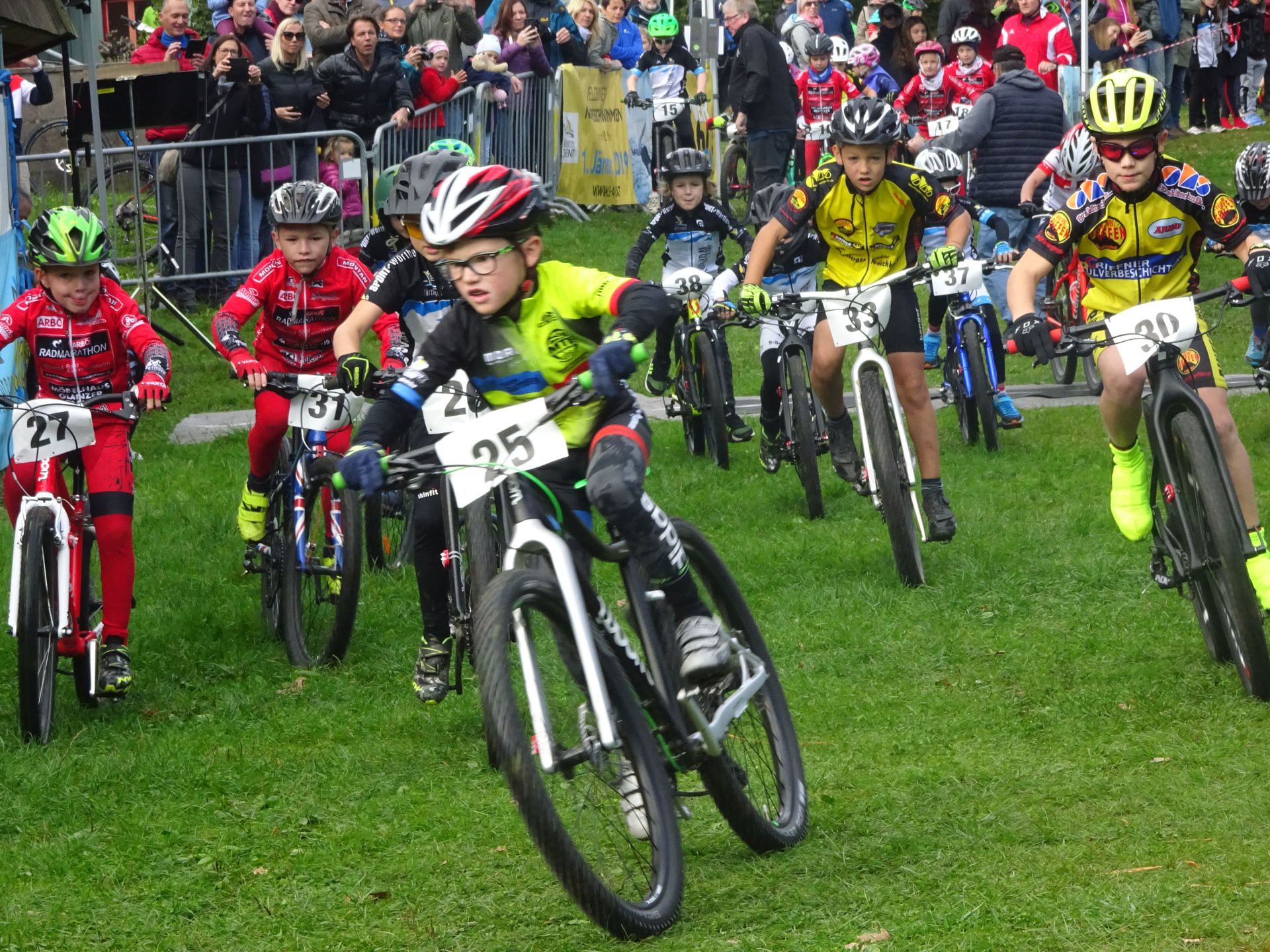 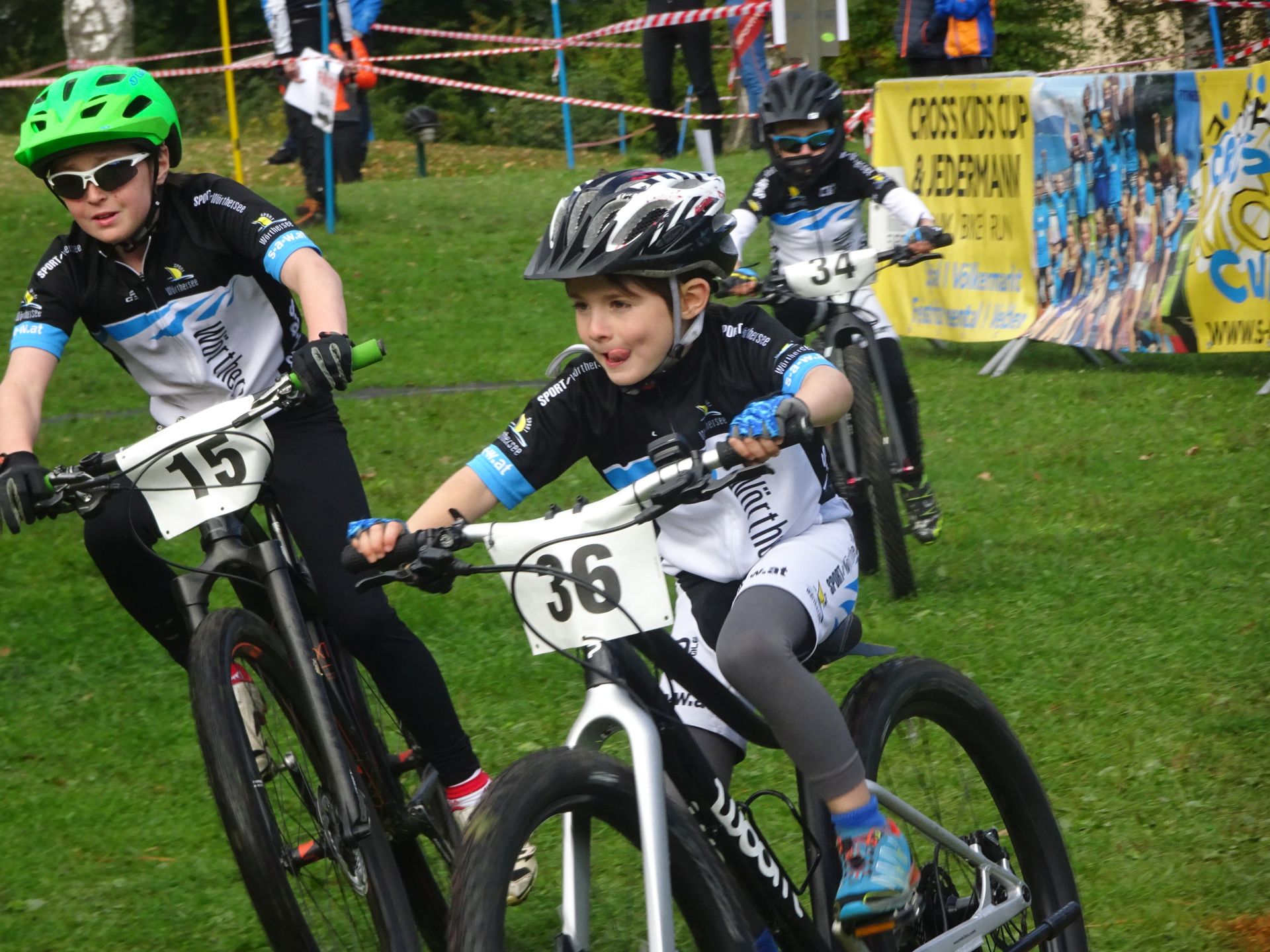 